A 5-Ingredient Recipe for Good Government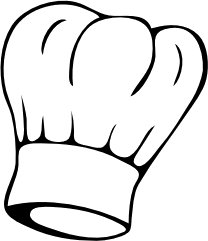 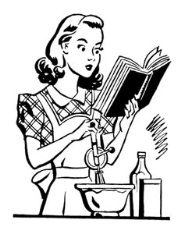 Directions: Using the ideas/philosophies of the major philosophers of the Enlightenment period, create a “recipe for good government”. You need the following□ Recipe Title- based on what kind of government you made. (You may want to do this last)□ Ingredients     1. 5 ideas from 5 different philosophers (Locke, Hobbes, Rousseau, Montesquieu, Voltaire or Wollstonecraft). 2. How much of each item. (cups, tablespoons, pinch, dash, etc)□ Cooking Directions- (Step-by-step instructions)How you will add it to the recipeWhy you are adding itAny helpful tips while making it □ Picture:  Every good cooking recipe has a picture of its final product!